Phone  | fax  A member in good standing since Phone  | fax  A member in good standing since Phone  | fax  A member in good standing since Phone  | fax  A member in good standing since 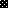 